		(บ.๗)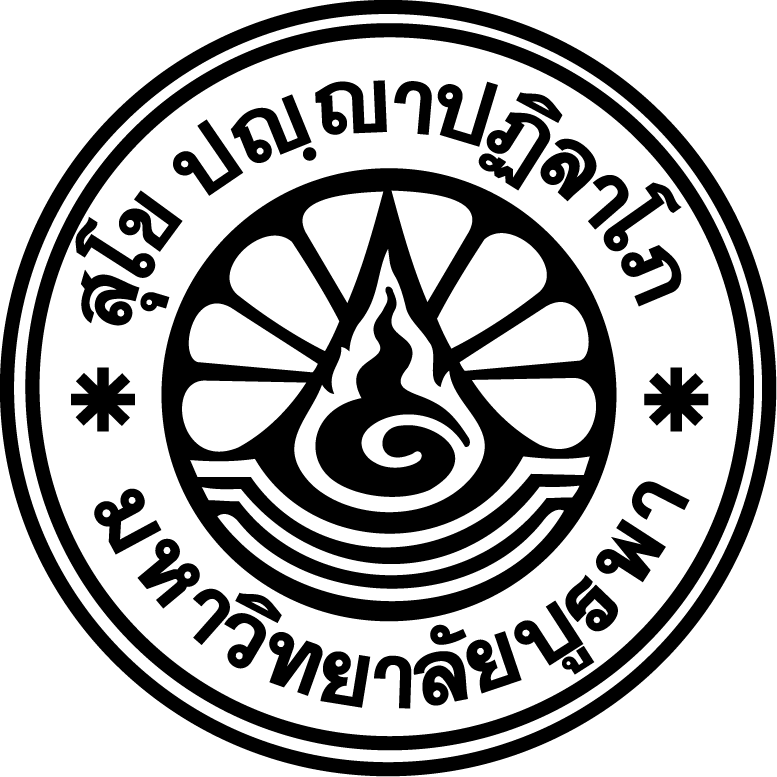 ใบรับรองการจ่ายเงิน(ค่าเลี้ยงรับรอง)                                                                                วันที่...........................................................		ข้าพเจ้า.......................................................................ตำแหน่ง................................................ขอรับรองว่าได้จ่ายเงินเป็นค่าเลี้ยงรับรองในการ...........................................................................................................................................................................................................................................................................................................................................................................................................................................................ประเภทค่าเลี้ยงรับรอง           ค่าเลี้ยงรับรองในการประชุมตามข้อ ๕ ของประกาศ ฯ เรื่องหลักเกณฑ์การจ่ายค่ารับรอง               ๑. ค่าอาหารว่างและ เครื่องดื่ม จำนวน........มื้อ จำนวน........... คน เป็นเงิน ....................... บาท                     ๒. ค่าอาหาร		           จำนวน........มื้อ จำนวน........... คน เป็นเงิน ....................... บาท      						               รวมจำนวนเงิน .................................. บาท           ค่าเลี้ยงรับรองอื่นตามข้อ ๔ ของประกาศ ฯ เรื่องหลักเกณฑ์การจ่ายค่ารับรอง              	                	    ๑. อาหารเช้า                      จำนวน........มื้อ จำนวน............ คน เป็นเงิน ...................... บาท	    ๒. ค่าอาหารว่างและ เครื่องดื่ม จำนวน........มื้อ จำนวน............. คน เป็นเงิน ..................... บาท          ๓. อาหาร กลางวัน                จำนวน........มื้อ จำนวน............ คน เป็นเงิน ..................... บาท    ๔. ค็อกเทล	       		 จำนวน........มื้อ จำนวน............ คน เป็นเงิน ..................... บาท    ๕. อาหารค่ำ (รวมเครื่องดื่มมีแอลกอฮอล์)                             		จำนวน.........มื้อ จำนวน............ คน เป็นเงิน ..................... บาท	           					               รวมจำนวนเงิน ................................. บาท		จำนวนเงิน (ตัวอักษร)..............................................................................................................		ขอรับรองว่าเป็นค่าใช้จ่ายตามหลักเกณฑ์และอัตราการจ่ายตามประกาศมหาวิทยาลัยบูรพาเรื่อง หลักเกณฑ์การจ่ายค่ารับรอง						(ลงชื่อ).............................................................ผู้จ่ายเงิน                   					       (............................................................)						    นักวิชาการเงินและบัญชี/ผู้ปฏิบัติงานบริหาร                                                                                      ………………./…………………/………………..หมายเหตุ  ๑. หลักเกณฑ์และอัตราการจ่ายตามประกาศ ดังนี้    ๑.๑ ประกาศเรื่อง หลักเกณฑ์การจ่ายค่ารับรอง พ.ศ. ๒๕๕๓ และที่แก้ไขเพิ่มเติม          (ใช้คู่กับใบสำคัญรับเงิน)